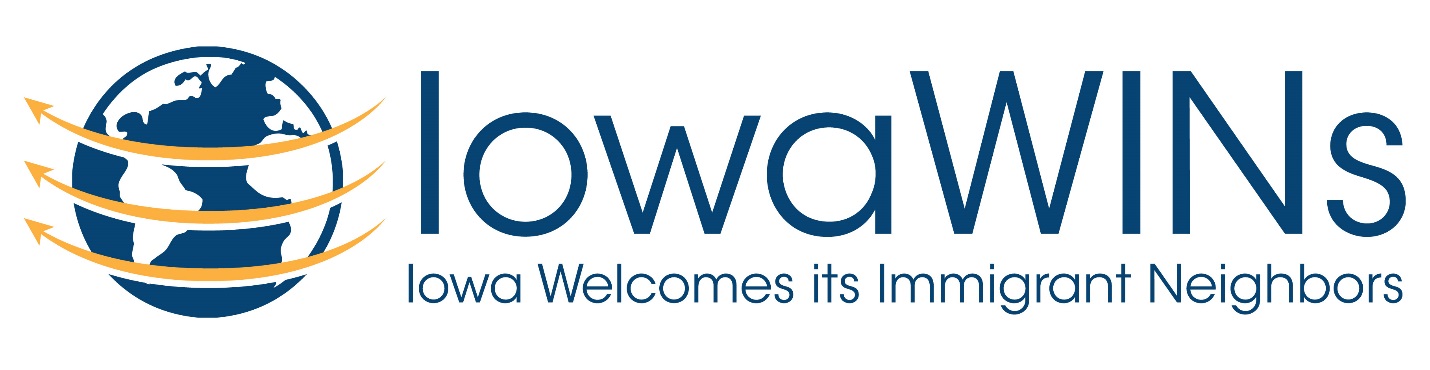 Iowa WINS (Iowa Welcomes Immigrant Neighbors) CommissionThursday, 1/17 at 6:30 PMConference Call option: Call (408) 650-3123   Access Code: 530-244-389First Presbyterian Church902 S. Walnut StMt. Pleasant, IA 52641OUR VISION:That the greater Mount Pleasant community would be an inclusive and hospitable community that welcomes people from across the world looking for a new home.In order to achieve that vision, the MISSION OF IowaWINs is to:Identify the issues that newcomers face here, to provide solutions and help integrate them with the community at large.Build relationships among the diverse members of our community.Build and maintain the infrastructures and sustainable programs that improve opportunity and services now and for future generations of immigrants.Provide educational and cultural outlets to the community to learn more about the people (and their needs) who come to Mount Pleasant.  AgendaIntroductions 2018 Year in Review – Many thanks to Bob Mueller for preparing!https://drive.google.com/drive/folders/1UA1cv1qRG3TFs6BVXkn5sPP31niuKWfG2019 Volunteer Sign-upFamily supportRent/Utilities increased by $1,000 per family.  For families impacted from the beginning, the total is now $6,500Food PantryTransportation for immigration hearings,  Contact Rodrigo for transportation needsLocal translation assistance available from Johanna CrawfordYouth leadership development program to encourage continued education, financial literacy, and building social relationshipsFundraising – Update on funds raisedFairfield Vaju Luncheon on 2/224 volunteers from 8am - 10:30 on Tues, Wed and Thurs8 volunteers on Friday – either 8 AM – 11AM or 11 AM to 2 PMFreedom for Immigrants/Eastern Iowa Committee – Report from Victor Rodrigo RezaEventsKent Ferris shared information about a Social Action Saturday, 1/26 event in Riverside that will feature Dr. Kristy Nabhan-Warren, Professor in the Religious Studies and Gender, Women's and Sexuality Studies Departments and the V.O. and Elizabeth Kahl Figge Chair in Catholic Studies at the University of Iowa.  
Dr. Kristy will share stories and insights from her Iowa-based, ethnographic fieldwork, conducted for her newest book project, Cornbelt America: Work, Food and Faith in the Heartland.   She will speak about patterns of migration, work in meatpacking plants and religion in our Hawkeye State.Kent asked if one of the immigrant families would participate for a few minutes to share their story.  Julieta and Rodrigo will plan to participate.Any IowaWINs member is also welcome to come to this event.  Let me know if you would like more information.Gayle Olson shared that the Swedesburg Lutheran Church is holding concerts in support of their partnership with a Tanzanian partner congregation.  Concerts are no charge with a free will offering to support their projects in Tanzania. Upcoming events are:Sunday, 2/3, Love SongsSunday, 3/3, Celtic Hymns and Irish JigsAfrican American History CelebrationSaturday, 2/09/2019Meal @ noon, free will offering  Program @ 1 pmUsually concludes around 3 PM.Great music, food and fellowshipSecond Baptist Ministries801 E Winfield AveMt. Pleasant, IAIt is actually accessed through a lane off Winfield Ave that runs north of the north side of the Wal-Mart Parking lot.  There used to be a car lot by the lane but I’m not sure if they are still open.  If you drive north on the lane about a block, you will see a brick building where the church is located.  Governmental ContactsThere is a Survey (in Spanish) to help determine the direction to take legislatively. Please encourage the families to respond. There is an Immigrant Advocacy Day scheduled for February 4th in Des Moines. This will be a good chance to meet with others working around the state and meet with state legislators. Also a Latino Day on the Hill on January 25th from 9 to 12 Noon.MediaArticle on Elmer and Walfred and Kay Young in Bloomberg Newshttps://www.bloomberg.com/news/features/2018-12-27/two-towns-forged-an-unlikely-bond-now-ice-is-severing-the-connection?fbclid=IwAR3HmgsHxQ5jwc1FCysgYBgdDNmDRV80gqNcMC7SwuXI5wUgHKEHyDWKZ0oCatholic Messenger article on IowaWINs – follow up article just before Christmashttps://www.catholicmessenger.net/2018/12/ice-impacted-families-will-open-presents-sealed-with-love/?fbclid=IwAR0mg9_snw9Ks53XMtgqKO1ptQ_ViIk9NIFkfCTqp8hwayIxU7tUO3hgFg0Christmas Posada article in Mt. Pleasant Newshttps://mpnews.net/subject/news/immigrant-families-host-posada-as-thank-you-to-iowa-wins-community-20181224Year In Review articlesBurlington Hawkeyehttps://www.thehawkeye.com/news/20181223/2018-year-in-review-ice-raid-leaves-mark-on-mount-pleasantMt. Pleasant News 1/3 Special SupplementActing Attorney General’s involvement in Marshalltown ICE Raidhttps://www.washingtonpost.com/politics/whitakers-role-in-2006-immigration-raid-foreshadowed-aggressive-stance-as-acting-attorney-general/2018/12/29/6836395e-f4e0-11e8-80d0-f7e1948d55f4_story.html?noredirect=on&utm_term=.2772f11c0d8eNext meeting date to be determined.Thanks,Tammy Shulltammyshull@windstream.net